БІЛОЦЕРКІВСЬКА МІСЬКА РАДА	КИЇВСЬКОЇ ОБЛАСТІ	Р І Ш Е Н Н Я
  від 15 грудня 2020 року                                                                        № 15-03-VIIІ
		Про затвердження на посаді керуючого справами виконавчого комітету Білоцерківської міської ради  Розглянувши подання  міського голови щодо кандидатури, яка пропонується для затвердження на посаді керуючого справами виконавчого комітету Білоцерківської міської ради, відповідно до  статті  26,  пункту 6 частини 4 статті  42  Закону України «Про місцеве самоврядування в Україні», статті 10 Закону України “Про службу в органах місцевого самоврядування”, Закону України “Про запобігання корупції”, статті 17 Регламенту Білоцерківської міської ради VIIІ скликання, міська рада вирішила:1.Затвердити Олійник Анну Олександрівну  на посаді керуючого справами виконавчого комітету Білоцерківської міської ради.2.Контроль за виконанням цього рішення покласти на постійну комісію Білоцерківської міської ради з питань дотримання прав людини, законності, оборонної роботи, запобігання корупції, з питань децентралізації,  сприяння депутатській діяльності, етики та регламенту.Міський голова								Геннадій ДИКИЙ 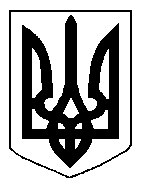 